Doctorat en sciences politiques et sociales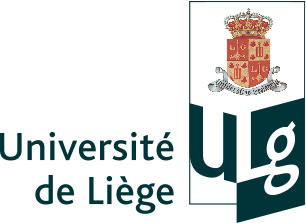 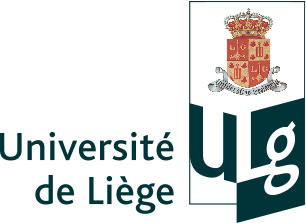 Formation doctoraleLa formation à la recherche permet au doctorant d’acquérir une « haute qualification scientifique et professionnelle » afin de se spécialiser dans sa discipline, de conduire à bien ses travaux de recherche et de développer son employabilité future. Elle est individualisée, s’articulant avec beaucoup de souplesse autour de trois grands axes : la formation thématique, la formation transversale et la production scientifique. La formation doctorale mène à l’obtention d’un Certificat de formation à la recherche dès lors que le Collège doctoral a valorisé au moins 60 crédits d’activités de formation. Les crédits étant attribués selon un forfait de 60 crédits, le détail du nombre de crédits acquis, qui peut dépasser 60 crédits, n’apparait pas sur le certificat de formation à la recherche. Les activités consistent, notamment, en la rédaction d’articles, en séjour de recherche et en la participation à des séminaires ou colloques organisés par des Écoles doctorales thématiques, au sein des Universités, ou autre (cf. tableau ci-dessous).Depuis l’année académique 2014-2015, les porteurs d’un titre de master à finalité approfondie du même domaine bénéficient d’une valorisation de 30 crédits maximum dans le cadre de la formation doctorale.Les activités de formation doctorale relèvent du 3ème cycle. Depuis l’année académique 2014-2015, les doctorants ne peuvent plus valoriser des activités d’enseignement de 1er et 2ème cycle dans le cadre de leur formation doctorale.Trois types de formations sont prévus (le doctorant doit effectuer des activités relatives à chacune des rubriques) :Certaines activités réalisées avant le doctorat peuvent être valorisées lors de l’inscription à la formation doctorale (DEA, expérience professionnelle, production scientifique,…) et ce, sur approbation du Collège doctoral (CODOC). L’ensemble de ces activités antérieures ne pourra cependant pas compter pour plus de 30 crédits.Encodage des activités effectuées par le doctorant :Pour le 30 avril, lors du téléchargement de son rapport annuel sur My ULg, le doctorant doit avoir encodé les activités qu’il a réalisées durant l’année académique en cours dans le cadre de sa formation doctorale. La liste de toutes les activités doit être reprise dans My ULg (par type de formation), en précisant la date de leur réalisation et les crédits que le doctorant propose de leurs attribuer (le doctorant doit s’appuyer sur le barème fourni ci-dessous). NB : Les crédits doivent être encodés sous forme de nombres entiers.Le Promoteur doit, ensuite, valider ces activités et les propositions de crédits à valoriser. Le Promoteur ou le Collège doctoral peuvent modifier cette estimation s’ils jugent la quantité de crédits suggérés par le doctorant inappropriée. Le doctorant doit poster sur My ULg les éventuelles attestations et preuves relatives aux nouvelles activités qui ont été suivies, si le promoteur le juge nécessaire.NB : Le doctorant est invité à soigner la présentation de ses activités car ces dernières seront générées automatiquement dans le certificat de Formation doctorale telles qu’elles sont libellées sur My ULg (attention aux « copier-coller » qui peuvent transformer les caractères).Les crédits sont, en principe, attribués de la manière suivante :
Attention, le doctorant ne peut effectuer plus de 30 crédits d’activités d’apprentissage (suivi de cours, séminaires d’école doctorale…). My ULg (identifiant student) > Cours > Doctorat > Activités > Ajouter une activité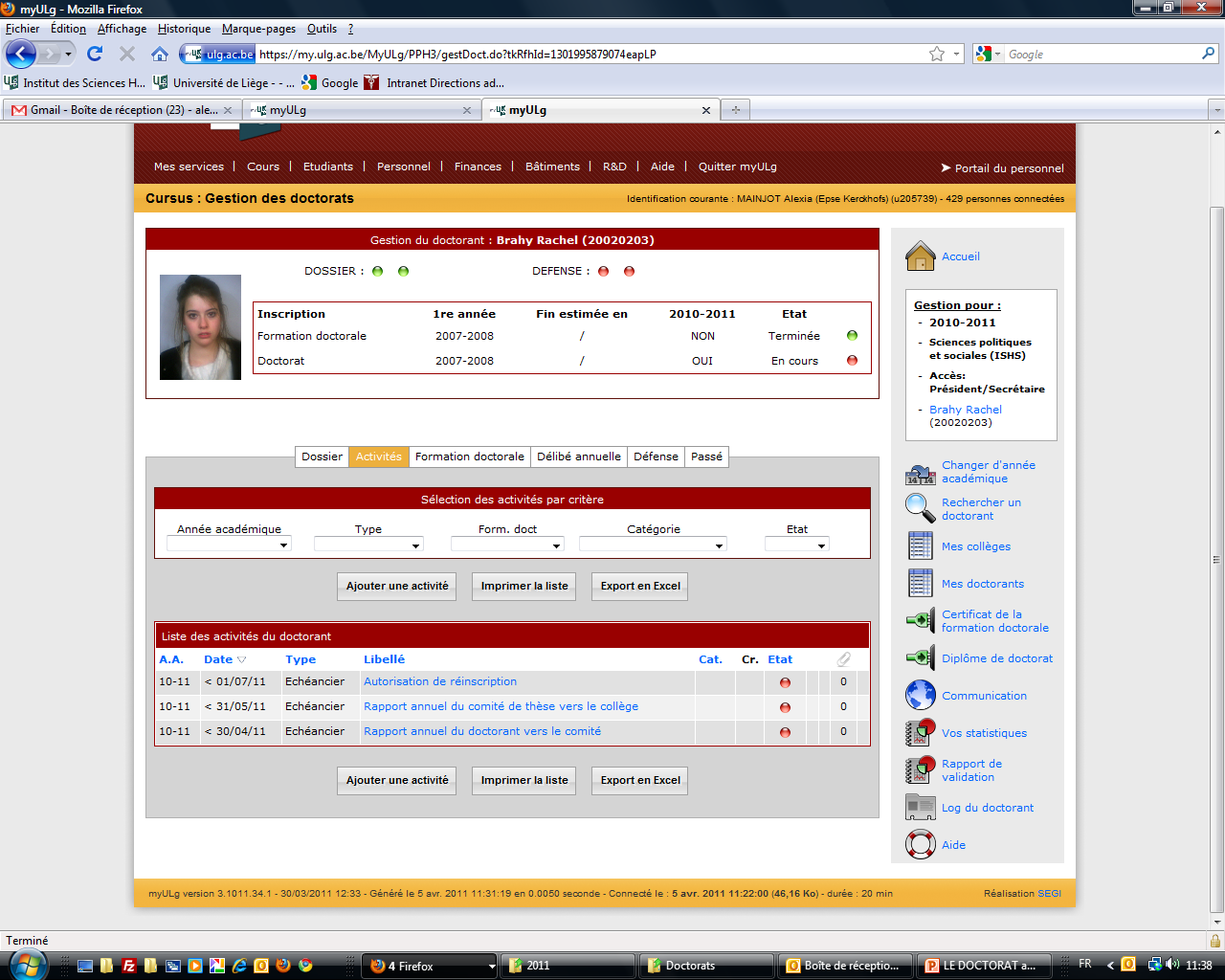 1. Formation thématiqueCours et séminaires liés au domaine de la recherche2. Formation transversaleFormations axées sur l’acquisition des outils de la recherche scientifique3. Production scientifiqueArticles publiés avec comité de lecture, participation active à des congrès, présentation de l’avancement des travaux en interneFormation thématiqueCours ou séminaire régulier moyennant évaluation1-5Cours et séminaires organisés dans le cadre d’ED ou acceptés équivalentes par le CODOCSéminaire intensif avec participation active (lectures préalables…)3-7Séminaire d’une journée avec assistance passive 1Formation transversaleSéjour hors ULg (min. 2 sem.)5-7Communication grand public (ex. « Ma thèse en 180 sec. »)2-3Formation à la recherche, éthique, épistémologie, méthodologie1-5Encadrement didactique (6 crédits maximum dans le cursus de la formation)6Organisation d’un événement scientifique (colloque, etc.)3-5Production scientifiqueAu moins un article publié (ou soumis) comme auteur principal dans une revue internationale avec comité de lecture5-10Au moins une participation active à un congrès international (poster ou oral)3-5Présentation publique (p.ex. département) de l’avancement du doctorat devant un public spécialisé3